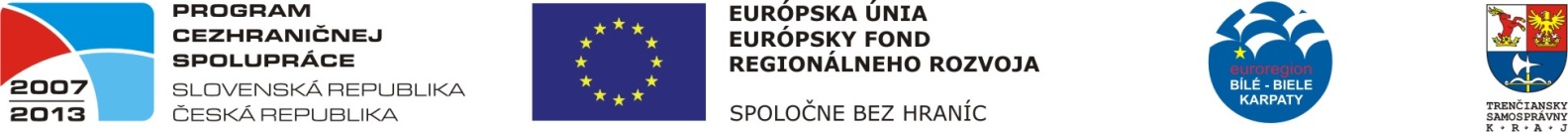       				        FOND MIKROPROJEKTŮ„Spolupráce mezi Obcemi Žabeň a Žabokreky“Dotace v rámci Operačního programu přeshraniční spolupráce Slovenská republika – Česká republika 2007 – 2013 Obec Žabeň a obec Žabokreky si Vás dovoluje pozvat na  Letní setkání-hornické tradice a 11. ročník setkání žabích obcí v ŽabniTermín: 23. - 25. srpna 2013Místo: Školní a sokolské hřiště v ŽabniMůžete se těšit na víkend plný zábavy na kulturní program z prvky lašského humoru, návštěvu hornického můzea na Landeku, recesistické soutěže žabích družstvech v hornickém duchu, zápas Česko – Slovensko ve fotbale, cimbálovou muziku, skupinu Sagar, a další zábavné atrakce.Občerstvení zajištěno